Allgemeiner Hinweis: Beim nachfolgenden Verzeichnis nach DS-GVO handelt es sich um ein unverbindliches Musterverfahrensverzeichnis, das der Fachverband Güterbeförderung zur weiteren Verwendung zur Verfügung stellt. Wir weisen ausdrücklich darauf hin, dass jedes Unternehmen das Verfahrensverzeichnis entsprechend den eigenen betrieblichen Anforderungen anzupassen hat. Alle Angaben erfolgen trotz sorgfältigster Bearbeitung und Recherche ohne Gewähr. Eine Haftung des Fachverbandes für das Güterbeförderungsgewerbe ist ausdrücklich ausgeschlossen.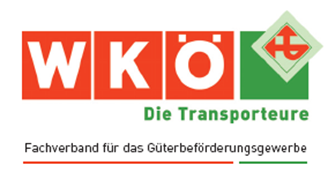 1. Angaben zum Verantwortlichen1. Angaben zum Verantwortlichen1. Angaben zum Verantwortlichen1. Angaben zum VerantwortlichenVerantwortlicher im eigenen UnternehmenVertreter:KontaktKontaktTel.-Nr.Tel.-Nr.Mobil.-Nr.Mobil.Nr.FaxFaxE-MailE-MailFür die Verarbeitung zuständigeAbteilung:Datenschutzbeauftragter (DSBA):Auftragsverarbeiter:VDO ContinentalKontaktKontaktTel.-Nr.AnschriftFlachgasse 54-58,1150 WienMobil.-Nr.FaxDatenschutz-FolgeabschätzungxNicht erforderlich für dieses VerfahrenWurde durchgeführt2. Zweckbestimmung und Rechtsgrundlagen2. Zweckbestimmung und RechtsgrundlagenZweckbestimmung:Gesetzliche Verpflichtung zur Arbeitszeiterfassung sowie Verarbeitung und Übermittlung von Daten im Rahmen einer Geschäftsbeziehung mit VDO ContinentalRechtsgrundlage(n):Sowohl gesetzliche wie vertragliche Grundlage – Art.6 Abs.1 b,c. DS-GVO, Art 28 DS-GVOEU-V 561/2006, 2135/98, 1360/02, 165/2014Kraftfahrgesetz (KFG) §§ 24, 102, 102a, 103, 103bArbeitszeitgesetz (AZG) § 173. Betroffene Personengruppen3. Betroffene Personengruppen3. Betroffene PersonengruppenNr.PersonengruppeAnmerkung1Mitarbeiter/Fahrer4. Kategorien von Empfängern, an die personenbezogene Daten weitergegeben werden, speziell bei Empfängern in Drittländern sowie Art und Herkunft empfangener Daten (inklusive Auftragsverarbeitung)4. Kategorien von Empfängern, an die personenbezogene Daten weitergegeben werden, speziell bei Empfängern in Drittländern sowie Art und Herkunft empfangener Daten (inklusive Auftragsverarbeitung)4. Kategorien von Empfängern, an die personenbezogene Daten weitergegeben werden, speziell bei Empfängern in Drittländern sowie Art und Herkunft empfangener Daten (inklusive Auftragsverarbeitung)4. Kategorien von Empfängern, an die personenbezogene Daten weitergegeben werden, speziell bei Empfängern in Drittländern sowie Art und Herkunft empfangener Daten (inklusive Auftragsverarbeitung)Nr.EmpfängerkategorieEmpfängerRechtsgrundlage für Datenübermittlung1VDO ContinentalDienstleisterArt 6 Abs.1 lit b DS-GVO, Art 28 DS-GVO2Eigenes Unternehmen internArt 6 Abs.1 lit b,c DS-GVO3Behörden (zB. Arbeitsinspektorat, Polizei, Gerichte,SVA,…)externArt. 6 Abs. 1 lit.c DS-GVOEv externe Dienstleister im Falle einer SchnittstelleexternArt 6 Abs.1 lit b DS-GVO5. Übermittlung an Empfänger in Drittstaaten6. DatenkategorienFahrerFahrerFahrerFahrerFahrerFahrerFahrerNr.DatenkategorieBes. KatStraf. Rel.DatenherkunftAufbewahrungsdauerEmpfängerEmpfängerKartennummerFahrerkartemindestens 24 Monate lang aufzubewahren (§ 17 AZG)1-31-3Ausstellender MitgliedstaatFahrerkartemindestens 24 Monate lang aufzubewahren (§ 17 AZG)1-31-3NameFahrerkartemindestens 24 Monate lang aufzubewahren (§ 17 AZG)1-31-3GeburtsdatumFahrerkartemindestens 24 Monate lang aufzubewahren (§ 17 AZG)1-31-3Karte- GültigkeitsdauerFahrerkartemindestens 24 Monate lang aufzubewahren (§ 17 AZG)1-31-3Die Benutzung des/der Fahrzeuge(s) betreffende Daten des Fahrers, Datum, Zeiten, behördliches Kennzeichen, KilometerstandFahrerkartemindestens 24 Monate lang aufzubewahren (§ 17 AZG)1-31-3Aktivitäten der Fahrerin/des Fahrers, Datum, Zeit, gesamte gefahrene Strecke, Änderung der Aktivität (Fahrt/Pause etc.) sowie Anzahl an LenkerFahrerkartemindestens 24 Monate lang aufzubewahren (§ 17 AZG)1-31-3Ereignisse, Fehler und KontrollenFahrerkartemindestens 24 Monate lang aufzubewahren (§ 17 AZG)1-31-3FahrzeugFahrzeugFahrzeugFahrzeugFahrzeugFahrzeugFahrzeugNr.DatenkategorieBes. KatStraf. Rel.DatenherkunftAufbewahrungsdauerEmpfängerEmpfängerHerstellerdaten des Kontrollgerätes und des ImpulsgebersKontrollgerätmindestens 24 Monate lang aufzubewahren (§ 17 AZG)Fahrgestellnummer und KennzeichenKontrollgerätmindestens 24 Monate lang aufzubewahren (§ 17 AZG)Werkstattdaten – Kalibrierdaten, Nachprüfungen, amtliches Kennzeichen, Uhrverstellungen etc.Kontrollgerätmindestens 24 Monate lang aufzubewahren (§ 17 AZG)SicherheitselementeKontrollgerätmindestens 24 Monate lang aufzubewahren (§ 17 AZG)Ereignisse und StörungenKontrollgerätmindestens 24 Monate lang aufzubewahren (§ 17 AZG)Fahrerdaten (Aktivitäten wie z.B. Arbeits-, Lenk- und Ruhezeiten, Ländereingaben)Kontrollgerätmindestens 24 Monate lang aufzubewahren (§ 17 AZG)Detaillierte Geschwindigkeitsdaten für 24 Stunden ab der 2 Generation 1 WocheKontrollgerätmindestens 24 Monate lang aufzubewahren (§ 17 AZG)Kilometerstand (Wegstrecke)Kontrollgerätmindestens 24 Monate lang aufzubewahren (§ 17 AZG)Kontrollaktivitäten (Organe des öffentlichen Sicherheitsdienstes Arbeitsinspektoren, etc.)Kontrollgerätmindestens 24 Monate lang aufzubewahren (§ 17 AZG)Speicherung der Daten außerhalb der Verordnung Out of ScopeKontrollgerätmindestens 24 Monate lang aufzubewahren (§ 17 AZG)Log-in / Log-out UnternehmenskarteKontrollgerätmindestens 24 Monate lang aufzubewahren (§ 17 AZG)uswKontrollgerätmindestens 24 Monate lang aufzubewahren (§ 17 AZG)7. Technisch–organisatorische Maßnahmen7. Technisch–organisatorische Maßnahmen7.1 Allgemeine sicherheitsrelevante Informationen7.1 Allgemeine sicherheitsrelevante InformationenZertifizierungen:Betroffene Assets:zB Basisdienst WebRisikoanalyse durchgeführt:Allgemeine Maßnahmen;zB. Schulungen der Mitarbeiter, DienstanweisungenWeitere Sicherheitsmaßnahmen wurden durch den Auftragsverarbeiter VDO Continental umgesetzt.7.2 Asset-spezifische Maßnahmen7.2 Asset-spezifische MaßnahmenAssetMaßnahmen/InformationBasisdienst Online ZugangAbsicherung über Zugriffsberechtigung (Username, Passwort), Zugriff nur für Berechtigte möglich